INDICAÇÃO Nº 1040/2015Indica ao Poder Executivo Municipal operação “tapa-buracos” na Rua Limeira, esquina com a Avenida São Paulo, sentido bairro-centro, no Bairro Cidade Nova.Excelentíssimo Senhor Prefeito Municipal, Nos termos do Art. 108 do Regimento Interno desta Casa de Leis, dirijo-me a Vossa Excelência para indicar que, por intermédio do Setor competente, seja executada operação “tapa-buracos” na Rua Limeira, esquina com a Avenida São Paulo, sentido bairro-centro, no Bairro Cidade Nova.Justificativa:Conforme visita realizada “in loco”, este vereador pôde constatar que um buraco foi formado no referido local, fato este que prejudica as condições de tráfego e potencializa a ocorrência de acidentes, bem como o surgimento de avarias nos veículos automotores que, por esta via diariamente trafegam.Plenário “Dr. Tancredo Neves”, em 12 de março de 2.015.Carlos Fontes-vereador-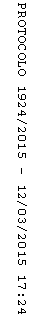 